NACRT “RAZVOJNA AGENCIJA SRBIJA” BEOGRAD IZVEŠTAJ NEZAVISNOG REVIZORA I FINANSIJSKI IZVEŠTAJI ZA 2018. GODINUBeograd, 25. februar 2019. godineSADRŽAJ                                                                                                                          StranaIzveštaj nezavisnog revizora                                                                                                 1 - 2 Bilans stanja                                                                                                                          3 - 6Bilans uspeha                                                                                                                        7 - 9Izveštaj o ostalom rezultatu                                                                                               10 - 11Izveštaj o tokovima gotovine                                                                                            12 - 13      Izveštaj o promenama na kapitalu                                                                                     14 - 18      Napomene uz finansijske izveštaje                                                                                   19 - 33Beograd, Cerski venac 7/3/15Tel/Fax +381 15 345 227Mob      +381 63 660 656office.acca@gmail.comIZVEŠTAJ NEZAVISNOG REVIZORADIREKTORU I UPRAVNOM ODBORU RAZVOJNE AGENCIJE SRBIJE, BEOGRAD Izvršili smo reviziju priloženih finansijskih izveštaja Razvojne agencije Srbije, Beograd (u daljem tekstu “Agencija”), koji se sastoje od bilansa stanja na dan 31. decembar 2018. godine, bilansa uspeha, izveštaja o ostalom rezultatu, izveštaja o promenama na kapitalu i izveštaja o tokovima gotovine za godinu koja se završava na taj dan, kao i napomena, koje sadrže pregled osnovnih računovodstvenih politika i ostala obelodanjivanja.Odgovornost rukovodstva za finansijske izveštajeRukovodstvo Agencije je odgovorno za sastavljanje i istinito prikazivanje finansijskih izveštaja u skladu sa Zakonom o računovodstvu važećim u Republici Srbiji, kao i za one interne kontrole koje rukovodstvo odredi kao neophodne u pripremi finansijskih izveštaja koji ne sadrže materijalno značajne pogrešne iskaze, nastale usled kriminalne radnje ili greške.Odgovornost revizoraNaša odgovornost je da na osnovu izvršene revizije izrazimo mišljenje o priloženim finansijskim izveštajima. Reviziju smo izvršili u skladu sa Zakonom o reviziji  važećim u Republici Srbiji i Međunarodnim standardima revizije. Ovi standardi nalažu da se pridržavamo etičkih zahteva i da reviziju planiramo i izvršimo na način koji omogućava da se, u razumnoj meri, uverimo da finansijski izveštaji ne sadrže materijalno značajne pogrešne iskaze. Revizija uključuje sprovođenje postupaka radi pribavljanja revizijskih dokaza o iznosima i obelodanjivanjima u finansijskim izveštajima. Odabrani postupci su zasnovani na revizorskom prosuđivanju, uključujući procenu rizika materijalno značajnih pogrešnih iskaza u finansijskim izveštajima, nastalih usled kriminalne radnje ili greške. Prilikom procene rizika, revizor sagledava interne kontrole koje su relevantne za sastavljanje i istinito prikazivanje finansijskih izveštaja, radi osmišljavanja revizijskih postupaka koji su odgovarajući u datim okolnostima, ali ne u cilju izražavanja mišljenja o delotvornosti internih kontrola pravnog lica. Revizija takođe, uključuje ocenu adekvatnosti primenjenih računovodstvenih politika i opravdanost računovodstvenih procena izvršenih od strane rukovodstva, kao i ocenu opšte prezentacije finansijskih izveštaja. Smatramo da su pribavljeni revizijski dokazi dovoljni i odgovarajući i da obezbeđuju solidnu osnovu za izražavanje našeg mišljenja.IZVEŠTAJ NEZAVISNOG REVIZORA (nastavak)DIREKTORU I UPRAVNOM ODBORU RAZVOJNE AGENCIJE SRBIJE, BEOGRAD Mišljenje Prema našem mišljenju, finansijski izveštaji prikazuju istinito i objektivno, po svim materijalno značajnim pitanjima, finansijsku poziciju Agencije na dan 31. decembra 2018. godine, kao i rezultate njenog poslovanja, izveštaj o ostalom rezultatu, izveštaj o promenama na kapitalu i tokova gotovine, za godinu koja se završava na taj dan, u skladu sa računovodstvenim propisima važećim u Republici Srbiji i računovodstvenim politikama obelodanjenim u Napomenama uz finansijske izveštaje.Ostala pitanjaRedovni finansijski izveštaji Agencije za godinu završenu na dan 31. decembar 2017. godine, bili su predmet revizije Preduzeća za reviziju i konsalting “Stanišić audit” d.o.o, Beograd koje je u svom izveštaju od 19. juna 2018. godine izrazilo mišljenje sa rezervom po osnovu kapitala Agencije i prenetog neraspoređenog dobitka prethodnih perioda. Beograd, 25. februar 2019. godine                                                                                                       Liencirani  Ovlašćeni revizor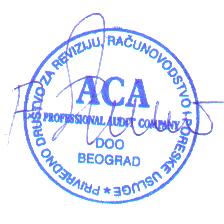                                                                                                                               Aleksandar Žunić       